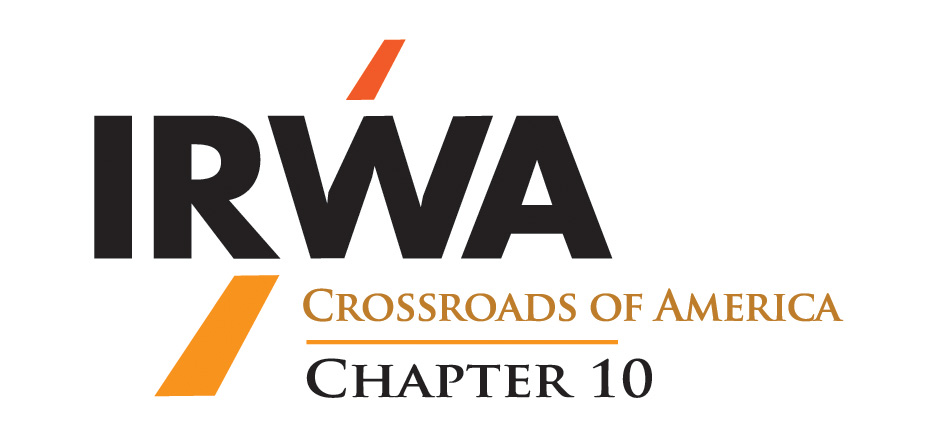 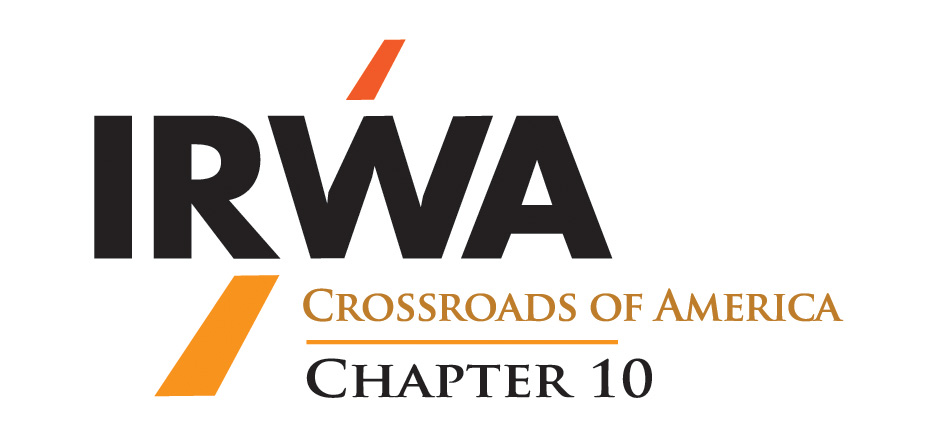 Chapter 10 Project of the YearNomination FormProject Name:  ___________________________________Project Location:  _________________________________Project Owner:  __________________________________Right of Way Services Firm:  _________________________Right of Way Project Manager:  _______________________Project Sponsor:  ___________________________________Project Right of Way Completion Date:  _________________Complete and email to Patrick McCallister at Patrick.McCallister@wsp.com.IRWA Chapter 10 Project of the Year CriteriaMust be a project in IndianaMust be completed (right of way clear for construction) in calendar year of nominationNomination sponsor must be a Chapter 10 Member and a Key Member of Project TeamNomination must be received by November 1st of the year of nomination and contain the following information.Project DescriptionOwner of ProjectProject Manager for Right of Way ServicesKey Members of Project TeamNarrative of why project is worthy of award (provided on second page)Awards will be given at the Annual Christmas Party/Awards Banquet to the following:Owner of ProjectProject Manager for Right of Way Services.Project Narrative: